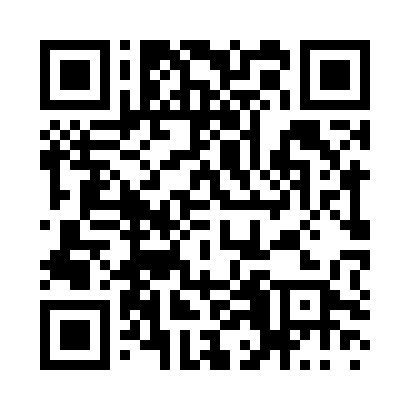 Prayer times for Karospuszta, HungaryMon 1 Apr 2024 - Tue 30 Apr 2024High Latitude Method: Midnight RulePrayer Calculation Method: Muslim World LeagueAsar Calculation Method: HanafiPrayer times provided by https://www.salahtimes.comDateDayFajrSunriseDhuhrAsrMaghribIsha1Mon4:406:2812:545:227:209:022Tue4:376:2612:535:237:229:043Wed4:356:2412:535:247:239:054Thu4:336:2212:535:257:259:075Fri4:306:2012:535:267:269:096Sat4:286:1812:525:277:279:117Sun4:256:1612:525:287:299:138Mon4:236:1412:525:297:309:159Tue4:206:1212:515:307:329:1710Wed4:186:1012:515:317:339:1911Thu4:156:0812:515:327:359:2012Fri4:136:0612:515:337:369:2213Sat4:106:0412:505:347:379:2414Sun4:086:0212:505:357:399:2615Mon4:056:0012:505:367:409:2816Tue4:035:5812:505:377:429:3017Wed4:005:5712:495:387:439:3218Thu3:575:5512:495:397:449:3419Fri3:555:5312:495:407:469:3620Sat3:525:5112:495:407:479:3921Sun3:505:4912:495:417:499:4122Mon3:475:4712:485:427:509:4323Tue3:455:4612:485:437:529:4524Wed3:425:4412:485:447:539:4725Thu3:395:4212:485:457:549:4926Fri3:375:4012:485:467:569:5127Sat3:345:3912:485:477:579:5428Sun3:325:3712:475:487:599:5629Mon3:295:3512:475:488:009:5830Tue3:265:3412:475:498:0110:00